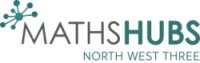 Mastering Number Programme: Reception and Key Stage 1Information and Application 2022/23In 2022/23, all Maths Hubs will organise communities of schools following the Mastering Number Programme. This programme will develop solid number sense, including fluency and flexibility with number facts, which will have a lasting impact on future learning for all children. The programme will also involve high quality professional development for teachers.Each Maths Hub is now seeking to recruit schools to join the Work Groups for this programme. This document gives information about the Work Groups and how schools can apply to be involved. A school’s participation involves teachers from each of Reception, Year 1 and Year 2 (in one-form entry schools), the maths subject lead, and the headteacher. In small schools, there may be just one or two participating class teachers. In larger, multi-form schools, it is expected that lead teachers support colleagues in Reception and KS1 to adopt the same approach in their classes, to ensure consistency across the school. BackgroundSince 2014, the NCETM and Maths Hubs have been working together to develop approaches to teaching for mastery within primary maths. Thousands of schools have benefited. The Mastering Number Programme is wholly consistent with teaching for mastery.For schools in the Mastering Number Programme, children in Reception, Year 1 and Year 2 will have a daily teacher-led session of 10 to 15 minutes, designed to ensure that pupils develop fluency with, and understanding of, number that is crucial to future success in maths and academic progress more generally.The central programmeThe core professional development programme will be delivered by an experienced team from the NCETM, led by the NCETM’s Director of Primary Mathematics, Debbie Morgan. It will involve the lead teachers, maths subject lead and headteacher engaging in a range of synchronous and asynchronous online professional development, including three live sessions, across the academic year. Teachers will be expected to deliver a daily session of 10 to 15 minutes in addition to their daily maths lesson, which may be a little shorter as a result. Resources, including lesson plans, visual resources and practical equipment, will be provided.Central to the programme will be a small, abacus-like piece of equipment called a rekenrek, which schools will need to purchase so they can be provided for use by children in participating classes.Local Work GroupsEach Work Group will consist of up to 40 schools and be led by a professional experienced in early maths and in leading professional development in their Maths Hub area. During the year, teachers in the Work Group will work together to share experiences and reflect on the impact of the programme on their pupils and on themselves as teachers. The Work Group Lead will facilitate and steer regular discussion among participants in a dedicated online community. This ongoing cross-fertilisation of experiences, ideas and successes will create a vibrant and sustained professional learning experience for all those taking part. It will also significantly benefit pupils in the participating schools.Benefits for participating schoolsParticipating in the Work Group will provide the following benefits to participant schools:High quality support for teacher professional development for the lead teachers, directed by the NCETM and facilitated by the local Maths HubSupportive and collaborative online community facilitated by the Work Group LeadResources provided, including coherent plans for the Mastering Number daily sessions in Reception, Year 1 and Year 2No charge for participation.Who can apply?Any primary school can apply, and there are thousands of places. Should the programme be oversubscribed, priority will be given to schools with the highest levels of disadvantage. Early applications will be welcomed. Expectations of participating schoolsSchools chosen to participate in the Work Group commit to the following expectations:•	The school will introduce Mastering Number in all Reception, Year 1 and Year 2 classes, in addition to their daily maths lesson (which could be shortened as a result of participation in this Work Group)•	Teachers will be expected to contribute regularly to an online community led by the Work Group Lead, reflecting on the implementation and impact of the programme, as well as attending two, more formal online sessions, during 2022/23•	Participants in the project will engage in all online synchronous and asynchronous professional development, including three live sessions, throughout the academic year•	The school will provide any feedback required by the Maths Hub and participate in any evaluation processes required.FundingThere is no charge to schools participating in the programme. Resources will be provided for each school, in order for them to teach daily sessions of the Mastering Number Programme. How to applySchools interested in applying to be part of a Work Group in 2022/23 should complete the application form below and submit it, by email, to sarah.makin@three-saints.org.uk. Early applications are encouraged. You can find your local Maths Hub using the search tool on the NCETM website.Closing date for applications is: FRIDAY 10th JUNE 2022Mastering Number Work GroupApplication Form (Please complete and return to your Maths Hub – details of the hubs can be found in the appendix below)Maths HubSchool detailsDetails of lead teacher (Reception)Details of lead teacher (Year 1)Details of lead teacher (Year 2)Details of Maths Subject LeadHeadteacher statementConfirmation of school commitment (electronic signatures) If we are chosen to participate in the Work Group, we understand and commit to the following expectations:• The school will introduce Mastering Number in all Reception, Year 1 and Year 2 classes in addition to their daily maths lesson (which could be shortened as a result of participation in this Work Group)• The lead teachers will be expected to regularly contribute to an online community led by the Work Group Lead, reflecting on the implementation and impact of the programme including two online sessions in 2022/23• Participants in the project will engage in online synchronous and asynchronous professional development including 3 live sessions throughout the academic year• The school will provide any feedback required by the Maths Hub and participate in any evaluation processes required.(Note: When the form is emailed to your chosen Maths Hub, please copy all those above in confirmation of their electronic signature.)Which Maths Hub are you applying to?North West Three (NW3)Name of schoolAddressSchool URNContact telephone numberName of headteacherEmailLocal AuthorityNameEmailTeacher reference number (TRN – details of how to find this are here)TelephoneSchool role/s including teaching group(s) in 2022/23NameEmailTeacher reference number (TRN – details of how to find this are here)TelephoneSchool role/s including teaching group(s) in 2022/23NameEmailTeacher reference number (TRN – details of how to find this are here)TelephoneSchool role/s including teaching group(s) in 2022/23NameEmailTeacher reference number (TRN – details of how to find this are here)TelephoneSchool role/s including teaching group(s) in 2022/23Please give details of why you wish the school to participate in the Work Group including any contextual information which may mean that pupils in Reception, Year 1 and Year 2 would benefit from the Mastering Number programme. You may wish to comment on how your children have been affected through the coronavirus pandemic, and priorities for maths in your school (up to 250 words).HeadteacherSignature of headteacherLead Teacher 1 (Reception)Signature of Lead Teacher 1Lead Teacher 2 (Year 1)Signature of Lead Teacher 2Lead Teacher 3 (Year 2)Signature of Lead Teacher 3Maths Subject Lead Signature of Maths Subject Lead